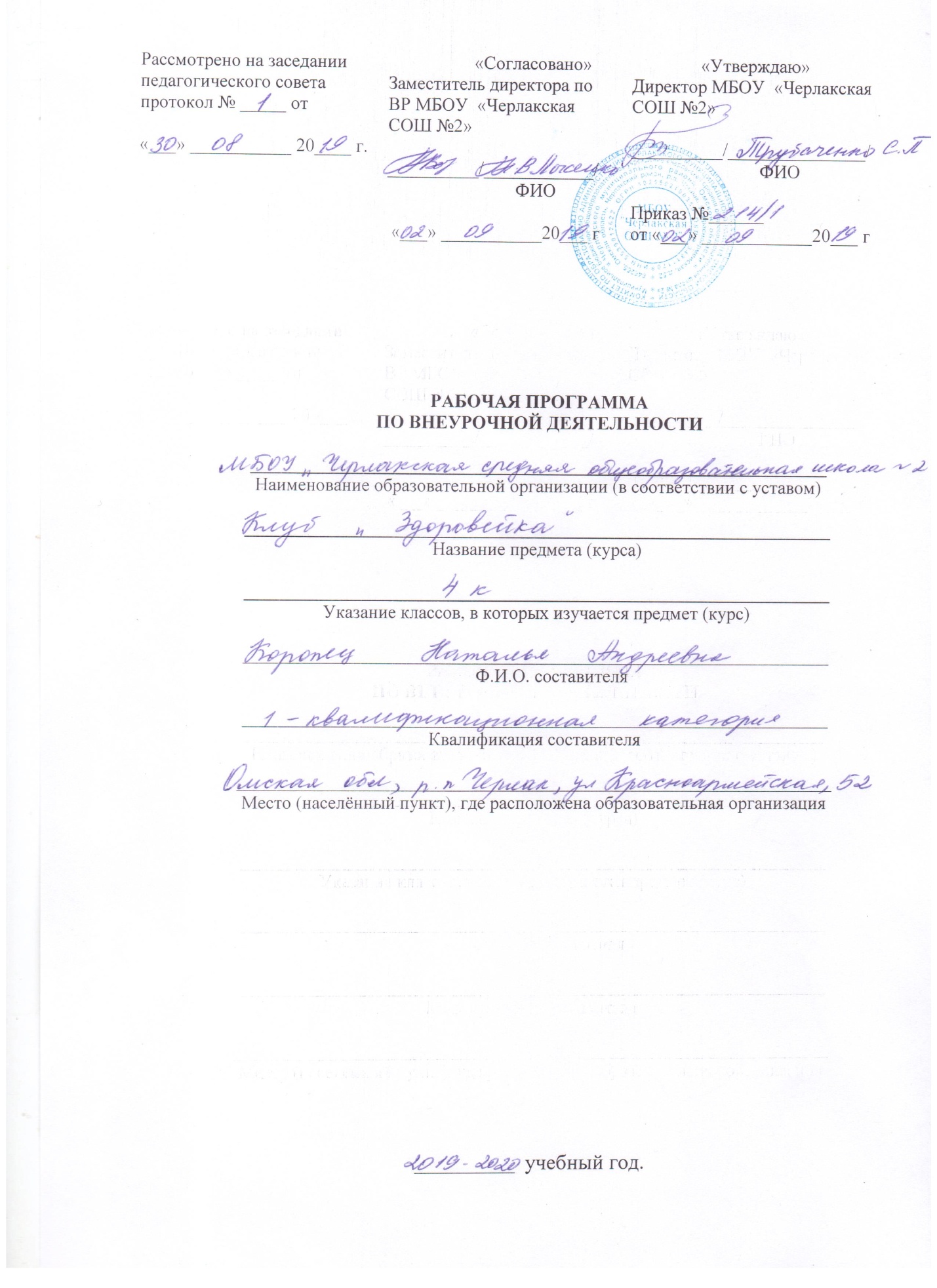 Пояснительная записка.Программа внеурочной деятельности спортивно-оздоровительного направления разработанана основе:Закона РФ от 29.12.2012 г. № 273-ФЗ «Об образовании в Российской Федерации»,Устава школыФедерального государственного образовательного стандарта начального общего образования (утвержден приказом Минобрнауки России от 6 октября 2009 г. № 373, зарегистрирован в Минюсте России 22 декабря 2009 г., регистрационный номер 17785);Приказа Минобрнауки России от 26 ноября 2010 г. № 1241 "О внесении изменений в федеральный государственный образовательный стандарт начального общего образования, утвержденный приказом Министерства образования и науки Российской Федерации от 6 октября 2009 г. № 373" (зарегистрирован в Минюсте России 4 февраля 2011 г., регистрационный номер 19707);Приказа Минобрнауки России от 22 сентября 2011 г. № 2357 "О внесении изменений в федеральный государственный образовательный стандарт начального общего образования, утверждённый приказом Министерства образования и науки Российской Федерации от 6 октября 2009 г. № 373" (зарегистрирован в Минюсте России 12 декабря 2011 г., регистрационный номер 22540);Федеральные требования к образовательным учреждениям в части минимальной оснащенности учебного процесса и оборудования учебных помещений (утверждены приказом Минобрнауки России от 4 октября 2010 г. № 986);Федеральные требования к образовательным учреждениям в части охраны здоровья обучающихся, воспитанников (утверждены приказом Минобрнауки России от 28 декабря 2010 г. № 2106, зарегистрированы в Минюсте России 2 февраля 2011 г.);Письмо Минобрнауки РФ от 19.04.2011 № 03-255 «О введении федеральных государственных образовательных стандартов общего образования»;Письмо Министерства образования и науки РФ «Об организации внеурочной деятельности при введении федерального государственного образовательного стандарта общего образования» от 12 мая 2011 г. № 03-2960.с учетом:гигиенических требований к условиям обучения в общеобразовательных учреждениях (СанПиН 2.4.2.2821 - 10, введенные Постановлением Главного государственного санитарного врача РФ от 29.12.2010 № 189, зарегистрировано в Минюсте России 03.03.2011 № 19993 ).
2. Результаты освоения курса внеурочной деятельности В результате освоении программы внеурочной деятельности «Здоровейка» формируются следующие умения, соответствующие требованиям федерального государственного образовательного стандарта начального общего образования.Личностные УУДФормирование навыка систематического наблюдения за своим физическим состоянием.Овладение умениями организовывать здоровьесберегающую жизнедеятельность (режим дня, утренняя зарядка, оздоровительные мероприятия, подвижные игры ).Активно включаться в общение и взаимодействие со сверстниками на принципах уважения и доброжелательности, взаимопомощи и сопереживания;Проявлять дисциплинированность, трудолюбие и упорство в достижении поставленных целей;Регулятивные УУД:определять и формулировать цель деятельности с помощью учителя;учиться высказывать своё предположение (версию) на основе работы с материалом;учиться работать по предложенному учителем плану.Познавательные УУД:Отвечать на простые вопросы учителя.Моделирование, выбор наиболее эффективных способов решения игровой ситуацииКоммуникативные УУД:Участвовать в диалоге.Умение слушать и понимать других.Формирование умения составления комплексов упражненийФормирование способов взаимодействия с окружающим миром (вижу, говорю, чувствую).Формирование навыков контролировать свое физическое состояние.Умение объяснять свой выбор и игру.Формирование умения взаимодействовать в группах (под руководством учителя) в процессе решения проблемной ситуации в игре.3.Содержание курса внеурочной деятельности с указанием форм организации и видов деятельности4.Календарно-тематическое планирование « Здоровейка»Название темыФормы организации образовательного процесса и виды деятельностиКол-во часовВведение «Вот мы и в школе».4«Здоровье и здоровый образ жизни».Познавательная беседа. Работа с пословицами.1Правила личной гигиены.Беседа. Практикум. Составление памятки.1Физическая активность и здоровье.Познавательная беседа. Просмотр видеоролика.1Как познать себя.Познавательная беседа. Практическая работа.1Питание и здоровье5Питание -необходимое условие для жизни человека.Познавательная беседа.1Здоровая пища для всей семьи.Просмотр презентации. Обсуждение.1Как питались в стародавние времена и питание нашего времени.Познавательная беседа.Просмотр видеоролика.1Секреты здорового питания. Рацион питания.Занятие-практикум «Составление меню».1«Богатырская силушка».Практическая работа. Конкурсы.1Моё здоровье в моих руках7Домашняя аптечка.Познавательная беседа. Работа с загадками.1«Мы за здоровый образ жизни».Занятие-практикум. Выпуск стенгазеты.1Марафон «Сколько стоит твоё здоровье».Занятие-практикум. Дискуссия.1«Береги зрение смолоду».Занятие-практикум. Составление памятки.1Как избежать искривления позвоночника.Познавательная беседа. Советы докторов.1Отдых для здоровья.Занятие-практикум. Правила.1Умеем ли мы отвечать за своё здоровье.Просмотр ролика. Обсуждение.1Я в школе и дома6«Мы здоровьем дорожим – соблюдая свой режим».Занятие-практикум. Составление режима дня.1«Класс не улица, ребята,И запомнить это надо!»Занятие-практикум. Составление правил поведения в классе.1Что такое дружба? Как дружить в школе?Занятие-практикум. Составление памятки. Разучивание песни о дружбе.1«Спеши делать добро».Просмотр ролика. Обсуждение.1Мода и школьные будни.Занятие- практикум. Дискуссия.1Делу время , потехе час.Беседа. Дискуссия.1Эстафеты 6ч6Эстафета по кругу.Занятие-практикум. Эстафеты.1Эстафета с обручем.Занятие-практикум. Эстафеты.1Эстафета с мячом.Занятие-практикум. Эстафеты.1Эстафета «Быстрые и ловкие».Занятие-практикум. Эстафеты.1Эстафета «Встречная».Занятие-практикум. Эстафеты.1Эстафета «Весёлые старты».Занятие-практикум. Эстафеты.1Чтоб забыть про докторов4Чтоб болезней не бояться, надо спортом заниматься .Просмотр видеоролика.Практические советы.1День здоровья«За здоровый образ жизни».Занятие-практикум.1Кукольный спектакльПреображенский «Огородники».Инсценировка.1«Разговор о правильном питании» .Разговор за круглым столом.1Я и моё ближайшее окружение4Размышление о жизненном опыте.Беседа-размышление.1Вредные привычки и их профилактика.Беседа. Выполнение рисунков.1Школа и моё настроение.Занятие-диалог.1В мире интересного.Просмотр видеофильма. Обсуждение.1Народные игры Игры народов Коми «Невод», «Стой, олень!»Занятие-практикум. Игры.1Марийская народная игра «Катание мяча».Занятие-практикум. Игры.1Татарская народная игра «Серый волк».Занятие-практикум. Игры.1Якутские народные игры «Сокол и лиса», «Пятнашки».Занятие-практикум. Игры.1Удмуртские народные игры «Водяной», «Серый зайка».Занятие-практикум. Игры.1п\пТема , раздел Кол-во часДата планДата фактВведение «Вот мы и в школе».41.«Здоровье и здоровый образ жизни».12Правила личной гигиены.13Физическая активность и здоровье.14Как познать себя.1Питание и здоровье55Питание необходимое условие для жизни человека.16Здоровая пища для всей семьи.17Как питались в стародавние времена и питание нашего времени.18Секреты здорового питания. Рацион питания.9«Богатырская силушка».1Моё здоровье в моих руках710Домашняя аптечка.111«Мы за здоровый образ жизни».112Марафон «Сколько стоит твоё здоровье».113«Береги зрение смолоду».114Как избежать искривления позвоночника.115Отдых для здоровья.116Умеем ли мы отвечать за своё здоровье.1Я в школе и дома617«Мы здоровьем дорожим – соблюдая свой режим».118«Класс не улица, ребята,И запомнить это надо!»119Что такое дружба? Как дружить в школе?120«Спеши делать добро».121Мода и школьные будни.122Делу время , потехе час.1Эстафеты 6ч23Эстафета по кругу.124Эстафета с обручем.125Эстафета с мячом.126Эстафета «Быстрые и ловкие».127Эстафета «Встречная».128Эстафета «Весёлые старты».1Чтоб забыть про докторов429Чтоб болезней не бояться, надо спортом заниматься .130День здоровья«За здоровый образ жизни».131«Разговор о правильном питании».1Я и моё ближайшее окружение432Размышление о жизненном опыте.Вредные привычки и их профилактика.1Народные игры 333Игры народов Коми «Невод», «Стой, олень!»134Марийская народная игра «Катание мяча».135Татарская народная игра «Серый волк».1